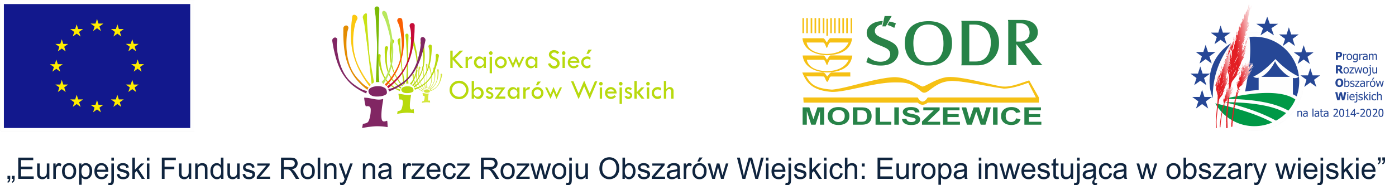 Operacja współfinansowana ze środków Unii Europejskiej w ramach Schematu II Pomocy Technicznej „Krajowa Sieć Obszarów Wiejskich” Programu Rozwoju Obszarów Wiejskich na lata 2014-2020.Instytucja Zarządzająca Programem Rozwoju Obszarów Wiejskich na lata 2014-2020 - Minister Rolnictwa i Rozwoju WsiDzień I 7.00-11.30 wyjazd z Modliszewic do Nowa Sarzyna  11.30-11.15 serwis kawowy11.15-13.45 wizyta w przetwórni Owocowe Smaki 13.45- 15.00 obiad15.00-15.15 Przejazd do gospodarstwa ekologicznego  15.15.-15.30 serwis kawowy15.30 -17.30 Zwiedzanie gospodarstwa ekologicznego z produkcją rolniczą i zwierzęcą 17 30 - 18 30 przejazd do hotelu i zakwaterowanie19 00 kolacjaDzień II8.00-8.45 - śniadanie9.00-10.00  Przejazd do pasieki ekologicznej 10.00-10.15  serwis kawowy10.15-12.30 Zwiedzanie pasieki ekologicznej 12.15-14.00 Przejazd do gospodarstwa ekologicznego 14-15.00 Obiad15.00- 16.00 Zwiedzanie gospodarstwa ekologicznego z produkcją roślinną i zwierzęcą 16-16.15 serwis kawowy16.15- 17.30 Zwiedzanie gospodarstwa ekologicznego z produkcją roślinną i zwierzęcą 17.30-17.45 przejazd do hotelu i zakwaterowanie 18-19.00 KolacjaOperacja współfinansowana ze środków Unii Europejskiej w ramach Schematu II Pomocy Technicznej „Krajowa Sieć Obszarów Wiejskich” Programu Rozwoju Obszarów Wiejskich na lata 2014-2020.Instytucja Zarządzająca Programem Rozwoju Obszarów Wiejskich na lata 2014-2020 - Minister Rolnictwa i Rozwoju WsiDzień III7 00 - 8 00 śniadanie8 00 – 9 00 Przejazd do gospodarstwa ekologicznego 9.00-11.15 Zwiedzanie gospodarstwa ekologicznego z produkcją roślinną i zwierzęcą i przetwórstwem mleka koziego. 11.15-11.30 Serwis kawowy11.30-12.30 Przejazd do gospodarstwa ekologicznego 12.30-13.30 Zwiedzanie gospodarstwa ekologicznego z produkcją roślinną  zwierzęcą i  przetwórstwem 13.30.- 13.45 Serwis kawowy13.45- 14.30 Zwiedzanie gospodarstwa ekologicznego z produkcją roślinną  zwierzęcą i  przetwórstwem 14.30-15.30 Obiad15-30-19.30 Powrót do Modliszewic  